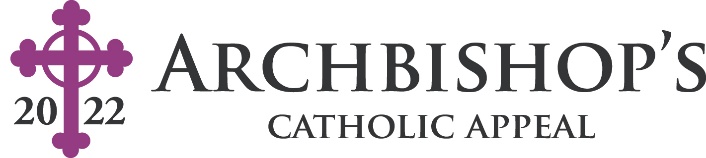 “Loose” Cash Donations● Deposit cash into parish bank account and issue a check for the same amount made payable to: Archbishop’s Catholic Appeal.● Attach the signed parish check to this form.● Return the completed form and the signed parish check to the Archbishop’s Catholic Appeal Office by using the 10” x 13” business-reply envelope that was included in your parish kit.  Thank you.DON’T FORGET TO ATTACH A SIGNED PARISH CHECK. DO NOT MAIL CASH Questions?  Please contact the Donor Relations Department at (303) 867-0614.Parish NameParish NumberParish AddressCity/Zip CodePhone NumberParish ContactDenominationQuantityTotal CashCoins:-------------------------------à$$1 Bills$$5 Bills$$10 Bills$$20 Bills$$50 Bills$$100 Bills$Grand Total Cash-------------------------------à$Parish Employee SignatureParish Employee SignatureParish Check Date and Check Number      /      /2022 ------ Check #